
ประกาศองค์การบริหารส่วนตำบลตูม
เรื่อง ประกาศรายชื่อผู้ชนะการเสนอราคา
 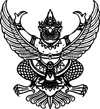                ตามประกาศ องค์การบริหารส่วนตำบลตูม เรื่อง ประกวดราคาซื้อรถน้ำเอนกประสงค์ ด้วยวิธีการทางอิเล็กทรอนิกส์ ลงวันที่ ๑๙ มีนาคม ๒๕๕๗ ซึ่งมีผู้ได้รับคัดเลือกให้เป็นผู้เสนอราคาจำนวน ๔ รายนั้น
               ผลปรากฏว่า มีผู้ที่เสนอราคาที่ดีที่สุด ดังนี้
                               เป็นราคาที่รวม VAT              เป็นราคาที่ไม่รวม VAT
ประกาศ ณ วันที่ ๒๒ เมษายน พ.ศ. ๒๕๕๗                                                                                   ภาณุพันธ์  วุฒิพรชานนท์